Program JFO listopad 2018Rande s hornou, pianem a houslemi 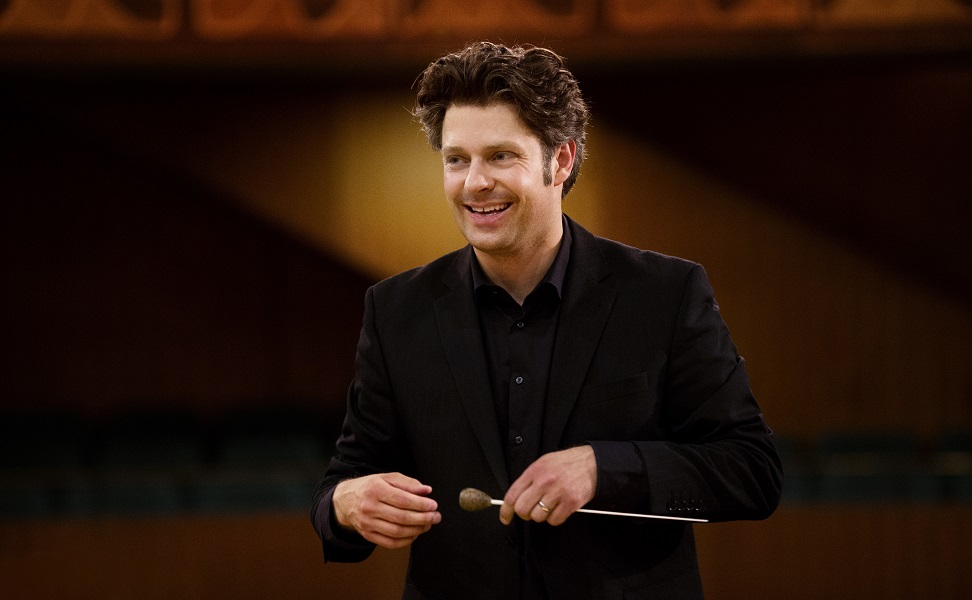 v rámci Česko-polských dnů1. 11. 2019, 18 hodin Dům kultury města OstravyW. A. Mozart: Koncert pro lesní roh č. 2 V. Kalabis: Koncert pro klavír č. 1 M. Karłowicz: Koncert pro housle A dur R. Strauss: Don JuanMeierová Zuzana – lesní rohAndrzej Molin – klavírRoksana Kwaśnikowska – housleJoseph Bastian – dirigentVstupné od 120 Kč***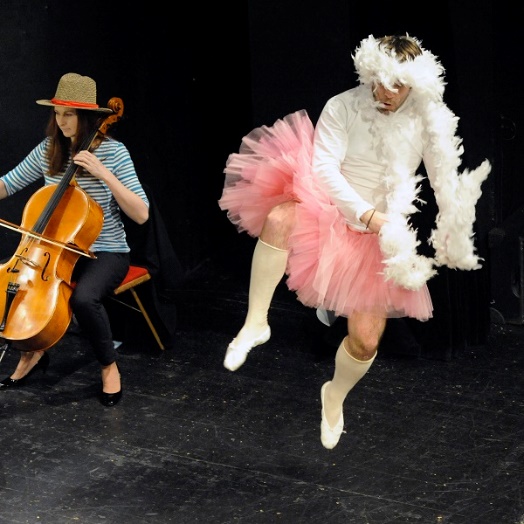 Běž si hrát do svého orchestru!4. 11. 2018, 16 hodinDům kultury města OstravyKoncert pro rodiče s dětmi
o tom, jak jsme si chtěli jen hrátÚčinkují:Pavla Gajdošíková – moderátorkaMichal Sedláček – moderátorLenka Jaborská – scénář a režieJanáčkova filharmonie OstravaStanislav Vavřínek – dirigentVstupné od 140 Kč***Francouzské klavírní mládí 
5. 11. 2018, 19 hodin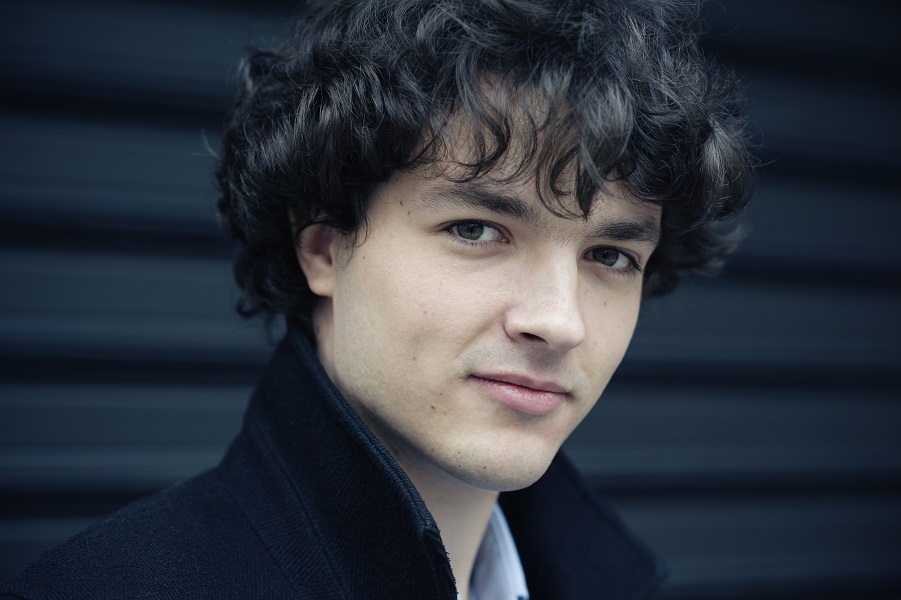 Dům kultury města OstravyJ. S. Bach: Chaconne d moll L. van Beethoven: AppassionataS. Prokofjev: Sonáta pro klavír č. 8 B dur M. Ravel: La valseRémi Geniet – klavírVstupné 180 Kč***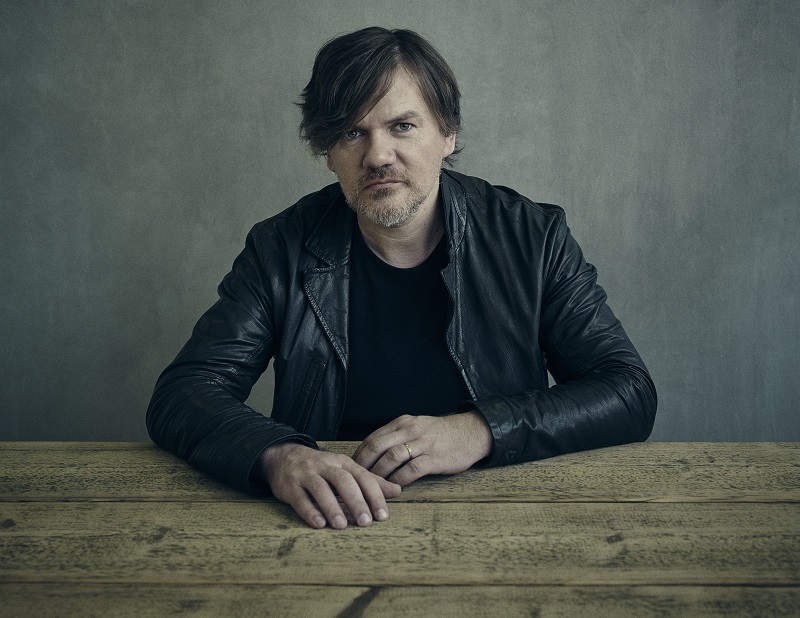 Hrůza s Janáčkovou filharmonií6. 11. 2018, 19 hodinGongMichal Hrůza
Kapela Hrůzy
Martin Hybler –dirigentVstupné od 600 Kč***Zázračné duo z Lotyšska 
v rámci projektu Janáček Ostrava 2018
19. 11. 2018, 19 hodin
Dům kultury města Ostravy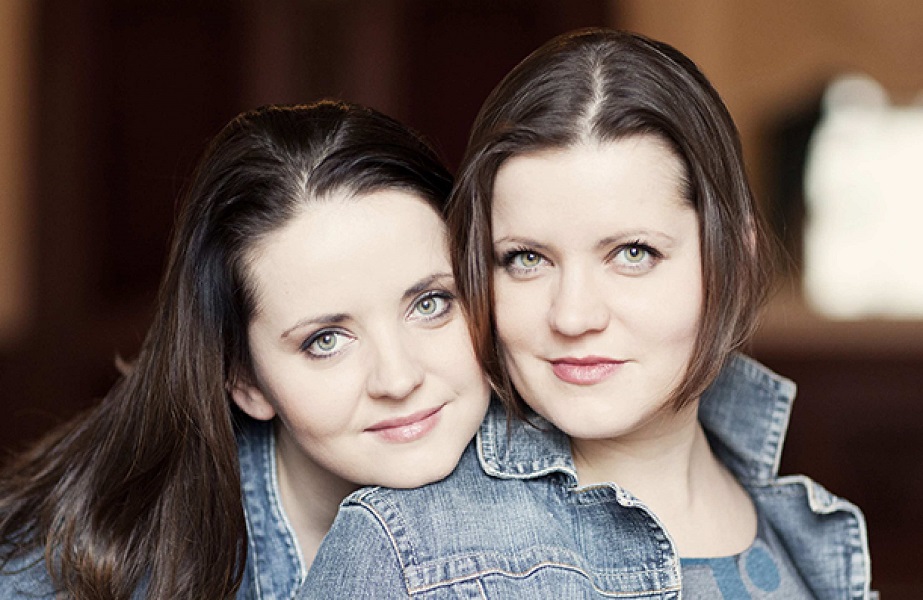 J. Suk: Čtyři kusy pro housle a klavír L. Janáček: Sonáta pro housle a klavírA. Dvořák: Romantické kusy J. Brahms: Sonáta pro klarinet a klavír č. 2 (v úpravě pro housle) Baiba Skride - housleLauma Skride – klavírVstupné 150 Kč***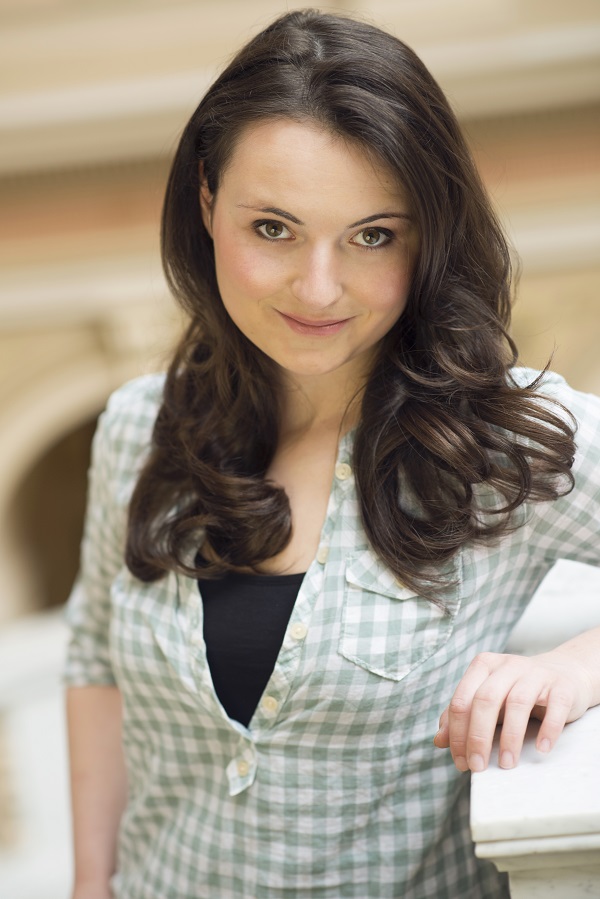 Hudební delikatesy
29. 11. 2018, 19 hodinDům kultury města Ostravy
J. Brahms: Variace na téma J. Haydna W. A. Mozart: Koncert pro lesní roh č. 4 C. Debussy: Moře O. Respighi: Římské pinie  Kateřina Javůrková – lesní rohSergio Alapont – dirigentVstupné od 160 Kč***www.jfo.cz  
Veškeré informace o předplatném, prodeji vstupenek a slevách získáte na tel.: 597 489 466 nebo na e-mailu: janacekpoint@jfo.cz